Matemática 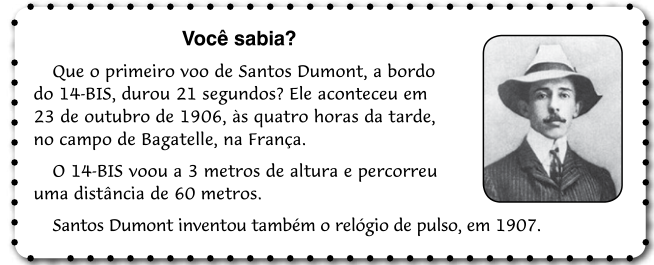 1.a) O mês de outubro tem 30 ou 31 dias? Explique uma estratégia que você pode utilizar para saber a resposta sem utilizar um calendário.____________________________________________________________________________________________________________________________________________________________________________________________________________________________________________________________________________________1.b) Se o voo aconteceu no ano de 1906, isso aconteceu há quanto tempo? Sentença matemática                                                                                      CálculoR: ___________________________________________________________________1.c) Faça uma estimativa de quantos de você, aproximadamente, equivalem a altura e a distância que chegou o avião 14 – Bis.Altura:_______________________Distância:_____________________Mostre como você pensou, apresentando os seu cálculos:Sentenças matemática                                                                            Cálculos2) Um avião saiu do aeroporto de Londrina com 168 passageiros, rumo a Salvador. Porém, fez duas escalas. Em São Paulo subiram 37 passageiros e desceram 49. No Rio de Janeiro subiram mais 25 passageiros e desceram 38. Com quantos passageiros o avião decolou do aeroporto do Rio de Janeiro rumo a Salvador?Sentença matemática                                                                        CálculoR: __________________________________________________________________3) João Victor, Fabiana e Sandra estão sempre de olho nas promoções. Eles ainda são pequenos e suas mesadas são compatíveis aos seus tamanhos! Sendo assim, ao saberem da promoção da Eletro Magazine, não perderam tempo. Chegando lá, eles se interessaram pela promoção e resolveram presentear suas mães com este relógio, utilizando o dinheiro que retiraram do cofrinho. Sabendo-se o valor do presente: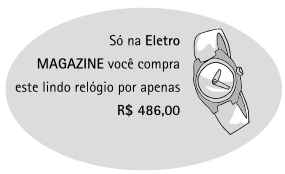 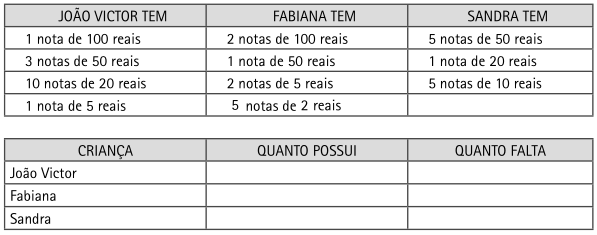 Calcule quanto cada criança possui e preencha a tabela.Calcule quanto falta para cada criança e complete a tabela.Espaço para cálculos:4) Marcelo brincando com seu jogo de montagem construiu os blocos abaixo.Considerando cada cubo como 1cm³, o volume da figura 1 e 2, respectivamente, é: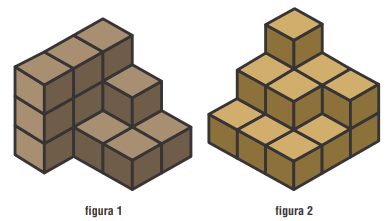 (A) 14 cm³ e 15 cm³.(B) 10 cm³ e 10 cm³.(C) 15 cm³ e 15 cm³.(D) 12 cm³ e 13 cm³.(E) Outros valores: _____________Espaço para cálculos: